VILLE DU LAMENTIN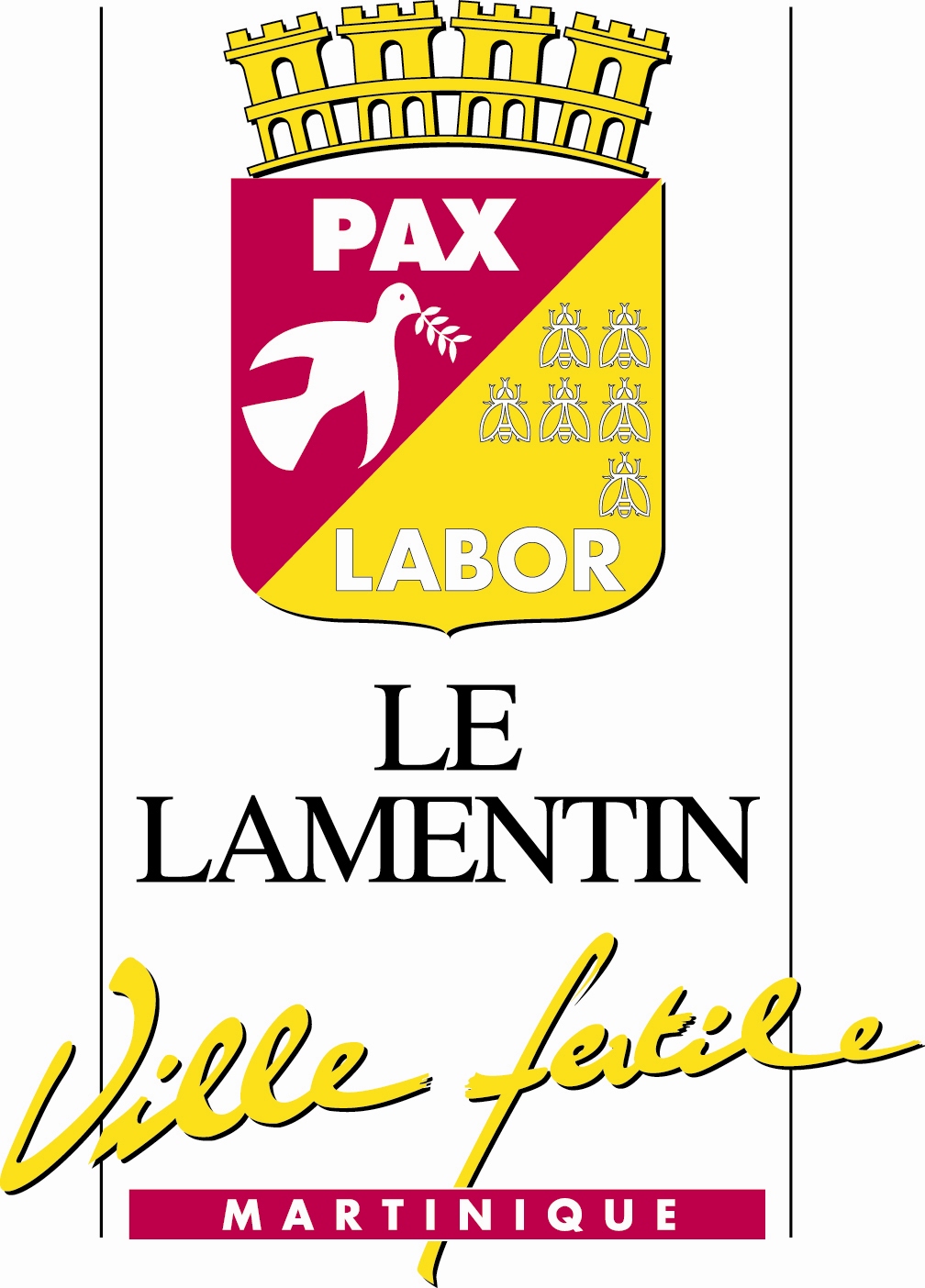 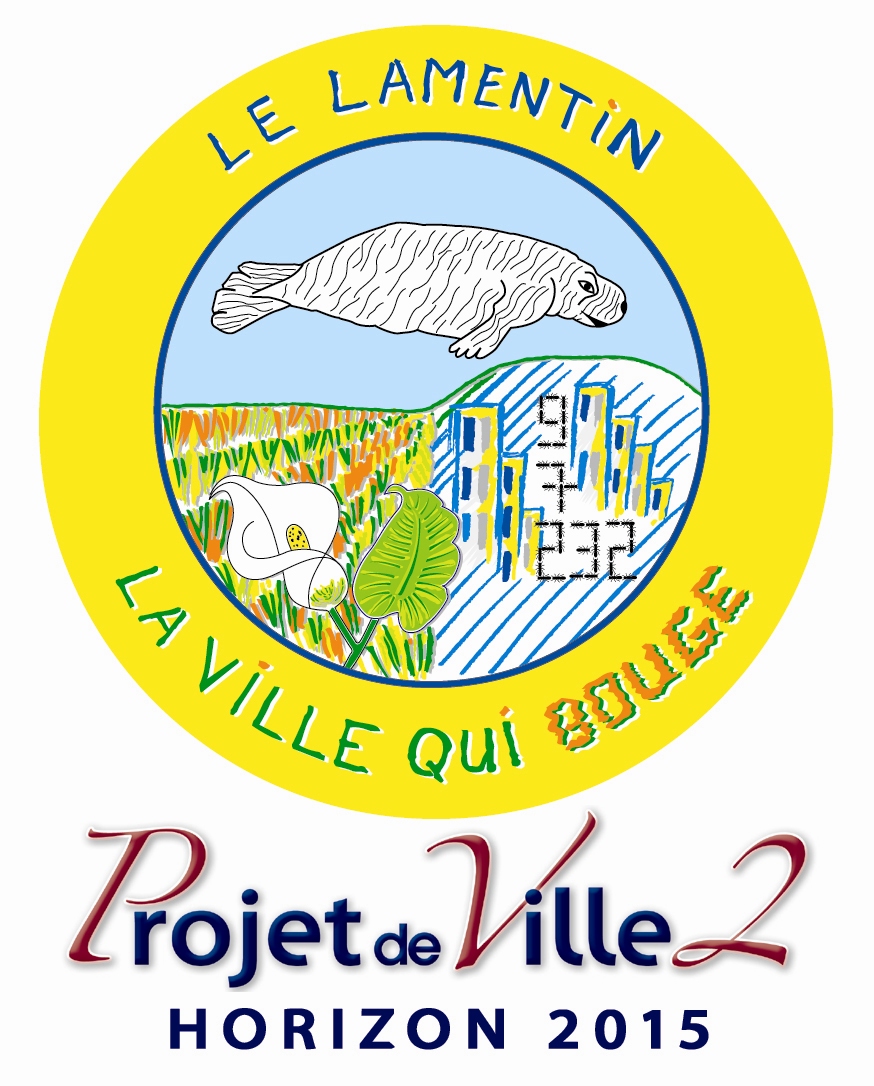 DIRECTION DE L’INGENIERIE FINANCIEREDIRECTION DES FINANCES ET DE LA COMMANDE PUBLIQUESERVICES MARCHES PUBLICS*****AVIS D’ATTRIBUTIONMAITRE D’OUVRAGE 	: VILLE DU LAMENTIN /MARTINIQUE	  Place Antonio MACEO	  97232 LE LAMENTIN OBJET DU MARCHE	: VIN D’HONNEUR ET PRESTATIONS ANNEXES DANS 	  LE CADRE DE LA FETE PATRONALE 2019 DU LAMENTIN	  Lot n° 01 : Restaurations diverses et cocktails	  Lot n° 02 : Animations culturelles et artistiquesPROCEDURE	: Marché à Procédure Adaptée (Art. R2123-1 3° du Code de la Commande Publique)FORME DU MARCHE	: Marché ordinaireAutres informations : Le dossier de marché est consultable, sur place, au Service des Marchés – Services Techniques Municipaux – Avenue Nelson MANDELA Petit Manoir 97232 Le Lamentin. Tél 05 96 30 07 52 – 05 96 30 00 83  - Fax 05 96 51 81 75 dans le respect des textes réglementaires notamment le respect des secrets protégés par la loi.	Le Lamentin, le 17 Juillet  2019	Le Pouvoir AdjudicateurMP, le 17/07/2019MarchéLots TitulaireMontant € TTCDate de notification19S0021-2019-0551OPEN MEDIA24 000,0017/07/201919S0021-2019-0562ONYX PROD55 000,0016/07/2019